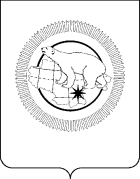 П Р И К А ЗВ соответствии с Постановлением Губернатора Чукотского автономного округа от 7 сентября 2022 года № 288 «О дополнительных мерах социальной поддержки граждан, принимающих участие в специальной военной операции на территориях Украины, Донецкой Народной Республики и Луганской Народной Республики с 24 февраля 2022 года»,ПРИКАЗЫВАЮ:1. Внести в Приложение к Приказу Департамента социальной политики Чукотского автономного округа от 22 сентября 2022 года № 895 «О порядке реализации Постановления Губернатора Чукотского автономного округа от 7 сентября 2022 года № 288 «О дополнительных мерах социальной поддержки граждан, принимающих участие в специальной военной операции на территориях Украины, Донецкой Народной Республики и Луганской Народной Республики с 24 февраля 2022 года» следующие изменения:1) подпункт 1 пункта 1.1 раздела 1 «Общие положения» изложить в следующей редакции: «1) единовременной материальной помощи (далее – единовременная материальная помощь) предоставляемой:гражданам, пребывающим в запасе, поступившим с 24 февраля 2022 года на добровольной основе на военную службу в соединения и воинские части Вооружённых Сил Российской Федерации и в войска национальной гвардии Российской Федерации, с территории Чукотского автономного округа, принимающим участие в специальной военной операции на территориях Украины, Донецкой Народной Республики и Луганской Народной Республики;гражданам, проживающим на территории Чукотского автономного округа, пребывающим в запасе, заключившим контракт до 1 года (краткосрочный контракт) в войсках национальной гвардии Российской Федерации с 24 февраля 2022 года для участия в специальной военной операции на территориях Украины, Донецкой Народной Республики и Луганской Народной Республики;гражданам, призванным на военную службу в период частичной мобилизации в Вооруженные Силы Российской Федерации с территории Чукотского автономного округа;добровольцам, место жительства которых находится на территории Чукотского автономного округа, направленным (командированным) для выполнения задач на территориях Донецкой Народной Республики и Луганской Народной Республики, принимавшим непосредственное участие в выполнении работ (оказании услуг) по обеспечению жизнедеятельности населения и (или) восстановлению объектов инфраструктуры на территориях Донецкой Народной Республики и Луганской Народной Республики;»; 2) наименование раздела 2 изложить в следующей редакции:«2. Порядок предоставления единовременной материальной помощи гражданам, пребывающим в запасе, поступившим на военную службу по контракту в соединения и воинские части Вооружённых Сил Российской Федерации, войска национальной гвардии Российской Федерации, лицам, принимающим на добровольной основе участие в боевых действиях, с территории Чукотского автономного округа»;в разделе 2:подпункт 2.1 изложить в следующей редакции:«2.1. Право на единовременную материальную помощь предоставлено:1) гражданам, пребывающим в запасе, поступившим с 24 февраля 2022 года на добровольной основе на военную службу в соединения и воинские части Вооружённых Сил Российской Федерации и в войска национальной гвардии Российской Федерации, с территории Чукотского автономного округа, принимающим участие в специальной военной операции на территориях Украины, Донецкой Народной Республики и Луганской Народной Республики;2) гражданам, проживающим на территории Чукотского автономного округа, пребывающим в запасе, заключившим контракт до 1 года (краткосрочный контракт) в войсках национальной гвардии Российской Федерации с 24 февраля 2022 года для участия в специальной военной операции на территориях Украины, Донецкой Народной Республики и Луганской Народной Республики;3) гражданам, призванным на военную службу в период частичной мобилизации в Вооруженные Силы Российской Федерации с территории Чукотского автономного округа;4) добровольцам, место жительства которых находится на территории Чукотского автономного округа, направленным (командированным) для выполнения задач на территориях Донецкой Народной Республики и Луганской Народной Республики, принимавшим непосредственное участие в выполнении работ (оказании услуг) по обеспечению жизнедеятельности населения и (или) восстановлению объектов инфраструктуры на территориях Донецкой Народной Республики и Луганской Народной Республики.Проживание на территории Чукотского автономного округа подтверждается регистрацией по месту жительства, по месту пребывания или решением суда об установлении факта проживания на территории Чукотского автономного округа.»;в подпункте 2.2 цифры «300 000» заменить цифрами «400 000»;подпункт 2.3 дополнить абзацем вторым следующего содержания:«Доплата в размере 100 000 (сто тысяч) рублей гражданам, получившим единовременную материальную помощь в размере 300 000 (триста тысяч) рублей в период с 22 сентября  2022 года по 1 октября 2023 года, осуществляется Департаментом в беззаявительном порядке в срок до 31 декабря 2023 года, в соответствии со сведениями, подтверждающими факт участия таких граждан в специальной военной операции по состоянию на 1 октября 2023 года, полученными в порядке межведомственного информационного взаимодействия от Федерального казённого учреждения «Военный комиссариат Магаданской области», Управления Федеральной службы войск национальной гвардии Российской Федерации по Чукотскому автономному округу.»;в подпункте 2 пункта 2.7 слова «пунктом 2.1» заменить словами 
«подпунктами 2.1, 2.3».2. Распространить действие настоящего приказа на правоотношения, возникшие с 4 октября 2023 года.3. Контроль за исполнением настоящего приказа оставляю за собой.Врио Начальника                                                                                   Л.Н. БрянцеваДЕПАРТАМЕНТ  СОЦИАЛЬНОЙ  ПОЛИТИКИ  ЧУКОТСКОГО  АВТОНОМНОГО  ОКРУГАот 21 ноября 2023 года№1348г. АнадырьО внесении изменений в Приложение к Приказу Департамента социальной политики Чукотского автономного округа от 22 сентября 2022 года № 895